 Предусмотрена ли ответственность за распространение экстремистских материалов?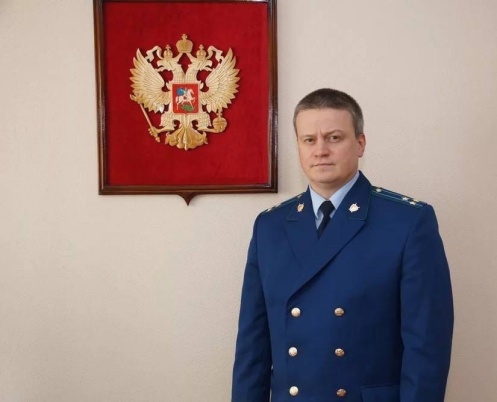 На ваш вопрос отвечает прокурор Куйбышевского района г.Самары Тупиков Евгений Александрович. В соответствии с Федеральным законом «О противодействии экстремисткой деятельности» экстремистскими материалами являются предназначенные для распространения либо публичного демонстрирования документы либо информация на иных носителях, призывающие к осуществлению экстремистской деятельности либо обосновывающие или оправдывающие необходимость осуществления такой деятельности, в том числе труды руководителей национал-социалистской рабочей партии Германии, фашистской партии Италии, выступления, изображения руководителей групп, организаций или движений, признанных преступными в соответствии с приговором Международного военного трибунала для суда и наказания главных военных преступников европейских стран оси (Нюрнбергского трибунала), выступления, изображения руководителей организаций, сотрудничавших с указанными группами, организациями или движениями, публикации, обосновывающие или оправдывающие национальное, расовое превосходство либо оправдывающие практику совершения военных или иных преступлений, направленных на полное или частичное уничтожение какой-либо этнической, социальной, расовой, национальной или религиозной группы.За массовое распространение экстремистских материалов, включенных в опубликованный федеральный список экстремистских материалов, а равно их производство либо хранение в целях массового распространения, предусмотрена административная ответственность по статье 20.29 Кодекса Российской Федерации об административных правонарушениях.Кроме того, статьей 20.3 КоАП РФ предусмотрена ответственность за публичное демонстрирование нацистской атрибутики или символики, либо атрибутики или символики экстремистских организаций, либо иных атрибутики или символики, пропаганда либо публичное демонстрирование которых запрещены федеральными законами.